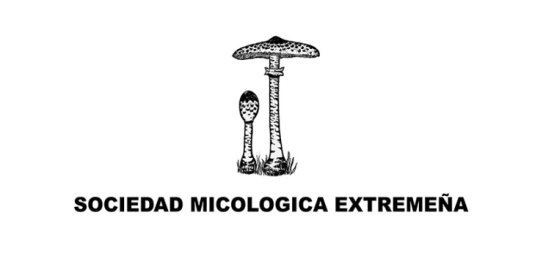 Estimados amigos de la SME:Están finalizando las jornadas micológicas de un otoño que pasará a la historia por su escasez de setas.  No obstante esto, sé que habéis realizado un gran esfuerzo para que las exposiciones estuvieran a un buen nivel y los socios y aficionados pudieran continuar avanzando en sus conocimientos micológicos.Conocéis que este otoño han dejado la Junta Directiva dos compañeros que han representado magníficamente a nuestra sociedad micológica. Ramón González (primero como Vocal de Mérida y posteriormente como Presidente) y Jesús Teixidó (Tesorero y Secretario), han realizado una gran labor durante bastantes años y, en la medida de sus posibilidades, continuarán ayudándonos. Saben los dos que se llevan el agradecimiento de todos nosotros por lo bien que lo han hecho y el impulso que han dado la SME. A mí me ha tocado asumir la Presidencia sencillamente porque alguien tiene que hacerlo, aunque lo que me gusta es estar en el campo buscando especies y haciendo fotos, para luego escribir algún artículo, libro o preparar una charla micológica. Os recuerdo también que aún no hemos encontrado sustituto para Jesús en la Secretaría.Durante la presente otoñada he tenido la oportunidad de estar en contacto con todas las sedes: a Cáceres han venido Rafa Rey (Badajoz) y Justo Muñoz (Navalmoral de la Mata) que han impartido charlas de gran interés y actualidad; por otro lado yo he visitado Plasencia (David, José Ignacio…) y Mérida (Andrés, José Becerra, Ramón, Pura…) y he podido comprobar el buen trabajo de todos. En el apartado de publicaciones, Antonio Mateos, Carlos Tovar, Felipe Pla y Fran Camello continúan realizando Boletín Informativo y Cartel de alta calidad científica y fotográfica. Sin duda alguna, el mejor capital de nuestra sociedad es el humano y por ello quiero felicitaros a todos. El otoño próximo, si se cumplen las previsiones y se publica el Decreto sobre Regulación de la recogida de setas, tendremos un reto añadido: hacer pedagogía con socios y aficionados para que todos entendamos el nuevo escenario que se avecina. Para esa próxima temporada micológica yo espero estar jubilado de la enseñanza, por lo que podré dedicar más tiempo a las tareas en las que estoy implicado en la Sociedad Micológica Extremeña.Un abrazo a todosCáceres, a 29 de noviembre de 2016Fernando Durán Oliva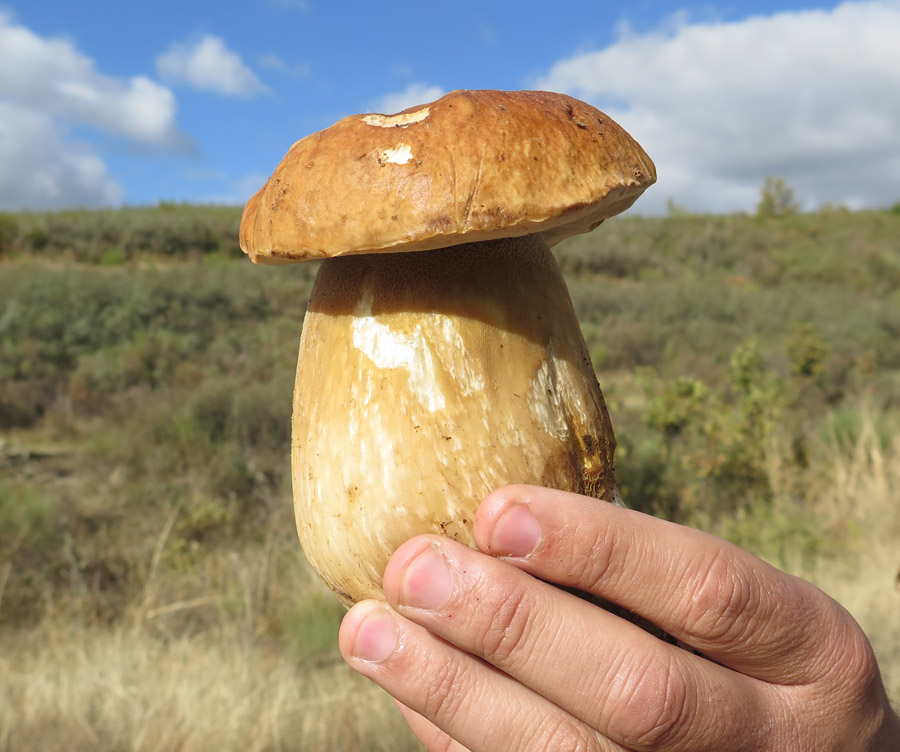 